Informatie Kinderopvang & COVID-19Versie 25-4-2022Het kabinet heeft het grootste gedeelte van de coronamaatregelen losgelaten. Voor de kinderopvang gelden er geen specifieke maatregelen meer. Daarom komt het protocol Kinderopvang & COVID-19 per 25-4-2022  te vervallen. Mocht het virus weer oplaaien en er nieuwe maatregelen worden aangekondigd, dan kan het protocol weer geactiveerd worden.In dit informatiedocument Kinderopvang & COVID-19 zijn verwijzingen opgenomen naar websites waar u meer informatie kunt vinden over algemene coronamaatregelen die gelden en overige relevante informatie gerelateerd aan de kinderopvang en COVID-19. Volg de basisadviezen die voor iedereen gelden: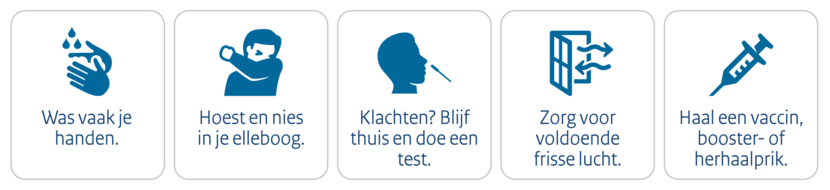 Informatie over de algemeen geldende maatregelenKort overzicht van de huidige coronamaatregelen en adviezen van Rijksoverheid: Maatregelen en adviezen om verspreiding corona te beperken | Coronavirus COVID-19 | Rijksoverheid.nlHet Generiek kader van het RIVM biedt een overzicht van de huidige maatregelen en adviezen voor hoe organisaties, bedrijven en instellingen zich kunnen houden aan de resterende coronamaatregelen: Generiek kader coronamaatregelen | RIVM Stappenplan Rijksoverheid voor reizen van en naar het buitenland: Coronaregels voor reizen en vakantie | Coronavirus COVID-19 | Rijksoverheid.nlInformatie over klachten, zelftesten en isolatie De beslisboom is een vragenschema waarmee u kunt bepalen of een kind naar de kinderopvang (en eventueel de basisschool) mag zolang er coronamaatregelen gelden: Beslisboom 'kinderen naar kinderopvang / school?' l BOinK.infoActuele informatie rondom quarantaine: Quarantaine Check COVID-19 | Rijksoverheid.nlInformatie en richtlijnen voor de isolatieperiode na een positieve (zelf)test: In isolatie na een positieve (zelf)test | Coronavirus COVID-19 | Rijksoverheid.nlInformatie en richtlijnen voor gezinnen met kinderen na een positieve (zelf)test: Regels gezinnen met kinderen na positieve corona (zelf)test | Coronavirus COVID-19 | Rijksoverheid.nlVoor gastouders geldt dat er geen opvang geboden kan worden in het huis waar iemand positief is getest op corona. De positief geteste persoon gaat ten minste 5 dagen in isolatie en de klachten moeten daarna ten minste 24 uur helemaal weg zijn. Daarna kan er weer opvang plaatsvinden, mits er geen andere persoon in het huishouden positief is getest op corona. Het blijft van belang om ouders te informeren over een besmetting in de groep of klas, zodat in bijzondere omstandigheden, zoals een kwetsbare huisgenoot met een verhoogd risico op ernstig beloop, maatwerk geleverd kan worden in samenspraak met de GGD en eventueel de behandelaar van de kwetsbare persoon.Hygiëne en ventilatieHygiënerichtlijn voor kinderdagverblijven, peuterspeelzalen en buitenschoolse opvang | RIVM.Ventilatie conform het BouwbesluitRIVM binnen-buitenmilieu-kdv-psz-bso  App met praktische tips en adviezen l Schone lucht.Risicogroepen en zwangere medewerkers Medewerkers/gastouders die zwanger zijn, worden geadviseerd vanaf het laatste trimester (vanaf week 28) alleen werkzaamheden uit te voeren waarbij het lukt om 1,5 meter afstand van anderen te houden, dus ook van kinderen in de leeftijd 0-13 jaar. Werkgever en werknemer maken afspraken over het (vervangende) werk dat de werknemer vanaf 28 weken zwangerschap gaat verrichten. Zo nodig kan hierover overleg plaatsvinden met de bedrijfsarts.  Zwangerschap en COVID-19 | RIVM  en Zwangerschap, (werk) en COVID19 | LCI richtlijnen (rivm.nl) Medewerkers/gastouders die in een risicogroep vallen of met gezinsleden die in een risicogroep vallen (risicogroep is conform de RIVM lijst, zie COVID-19 | LCI richtlijnen (rivm.nl)), kunnen niet worden verplicht te werken op de groep. In overleg met de bedrijfsarts/behandelaar kan besloten worden om andere werkzaamheden te doen: vanuit huis of  (elders) op de locatie of om op de groep te werken waarbij zoveel als mogelijk wordt gelet op het houden van 1,5 meter afstand tot volwassenen én kinderen en op hygiëne.  Voor iedereen van 70 jaar en ouder geldt het advies om voorzichtig te zijn in contacten met kinderen tot en met 12 jaar en 1,5m afstand te houden.  